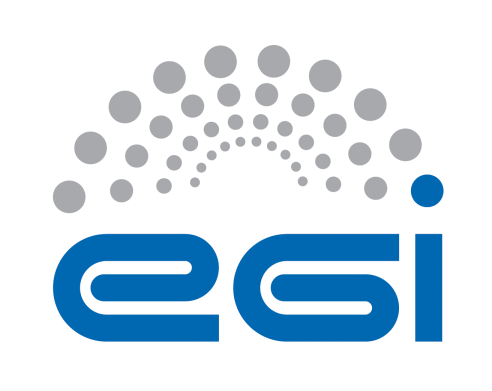 EGI-EngageReport on the evolution of the EGI Operations InfrastructureD5.1AbstractCOPYRIGHT NOTICE 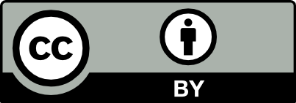 This work by Parties of the EGI-Engage Consortium is licensed under a Creative Commons Attribution 4.0 International License (http://creativecommons.org/licenses/by/4.0/). The EGI-Engage project is co-funded by the European Union Horizon 2020 programme under grant number 654142.DELIVERY SLIPDOCUMENT LOGTERMINOLOGYA complete project glossary is provided at the following page: http://www.egi.eu/about/glossary/     Executive summaryIntroductionThe EGI Production infrastructureResources distribution and available capacity The HTC servicesThe Cloud servicesCapacity consumptionService level availability performancesEvolution in the operational coordinationEvolution of the operational procedures and processesThe EGI core activitiesThe UMD software provisioningThe evolution of the security operationsSecurity policiesSecurity proceduresSecurity risks assessment Roadmap for the EGI production infrastructureFigures and captionsPicturesWRAP TEXT: “in line with text”The caption should go after the pictureThe figures should be centred and the caption as wellDo not use expressions such as “the picture above” or the “figure below” when referring to figures (it may be wrong!)When referring to figures in the text, please follow one or the two options:Inline / non-abbreviated: E.g.: “Figure 1 shows many examples of butterflies showing dragon heads.”In brackets / abbreviated: E.g.: “We demonstrated that many butterflies have dragon heads (Fig. 1)”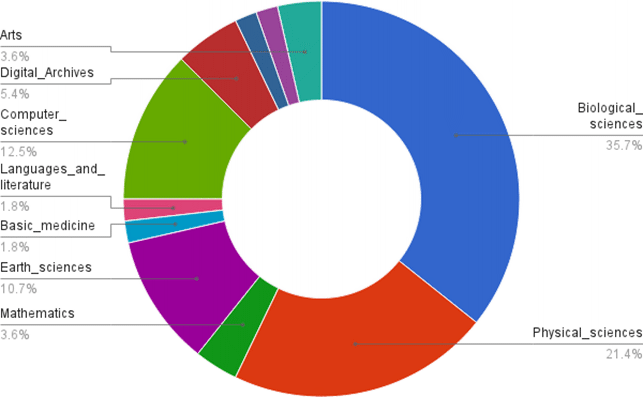 Fig.1 - The figures should be centred and the caption as wellTablesKeep the tables centredUse the preferred colour scheme when possibleUse the ‘no spacing’ quick style or the ‘normal’ quick style for your tablesPlease place the caption above the tables.When referring to tables in the text please never abbreviate ‘Table’Table 1 – Preferred colour schemeAppendix exampleDate28 February 2016ActivitySA1Lead PartnerEGI.euDocument StatusDRAFTDocument Linkhttps://documents.egi.eu/document/2670NamePartner/ActivityDateFrom:Moderated by:Reviewed byApproved by:IssueDateCommentAuthor/Partnerv.1......v.nNamePartner/ActivityDateFrom:Moderated by:Reviewed byApproved by: